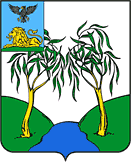 РАСПОРЯЖЕНИЕАДМИНИСТРАЦИИ БОБРАВСКОГО СЕЛЬСКОГО ПОСЕЛЕНИЯБЕЛГОРОДСКОЙ ОБЛАСТИ«15» _сентября 2016г					                                                №63О создании комиссии по правилам землепользования и застройки Бобравского сельского поселения	В соответствии с Градостроительным кодексом Российской Федерации, Федеральным законом от 06 октября 2003 года № 131-ФЗ "Об общих принципах организации местного самоуправления в Российской Федерации», постановлением администрации Ракитянского района от 20 февраля 2016 года №9 «О подготовке проекта правил землепользования и застройки Бобравского сельского поселения», соглашения о передаче администрацией муниципального района «Ракитянский район» части полномочий администрации Бобравского сельского поселения в сфере архитектуры и градостроительства от 9 сентября 2016 года:1. Создать постоянно действующую комиссию по правилам землепользования и застройки Бобравского сельского поселения и утвердить ее состав (Приложение №1).2. Утвердить Положение о комиссии по правилам землепользования и застройки Бобравского сельского поселения (Приложение №2).	3. Контроль за исполнением настоящего распоряжения оставляю за собой. 	В соответствии с Градостроительным кодексом Российской Федерации, Федеральным законом от 06 октября 2003 года № 131-ФЗ "Об общих принципах организации местного самоуправления в Российской Федерации», постановлением администрации Ракитянского района от 20 февраля 2016 года №9 «О подготовке проекта правил землепользования и застройки Бобравского сельского поселения», соглашения о передаче администрацией муниципального района «Ракитянский район» части полномочий администрации Бобравского сельского поселения в сфере архитектуры и градостроительства от 9 сентября 2016 года:1. Создать постоянно действующую комиссию по правилам землепользования и застройки Бобравского сельского поселения и утвердить ее состав (Приложение №1).2. Утвердить Положение о комиссии по правилам землепользования и застройки Бобравского сельского поселения (Приложение №2).	3. Контроль за исполнением настоящего распоряжения оставляю за собой. 	В соответствии с Градостроительным кодексом Российской Федерации, Федеральным законом от 06 октября 2003 года № 131-ФЗ "Об общих принципах организации местного самоуправления в Российской Федерации», постановлением администрации Ракитянского района от 20 февраля 2016 года №9 «О подготовке проекта правил землепользования и застройки Бобравского сельского поселения», соглашения о передаче администрацией муниципального района «Ракитянский район» части полномочий администрации Бобравского сельского поселения в сфере архитектуры и градостроительства от 9 сентября 2016 года:1. Создать постоянно действующую комиссию по правилам землепользования и застройки Бобравского сельского поселения и утвердить ее состав (Приложение №1).2. Утвердить Положение о комиссии по правилам землепользования и застройки Бобравского сельского поселения (Приложение №2).	3. Контроль за исполнением настоящего распоряжения оставляю за собой. Глава администрации Бобравского сельского поселенияГлава администрации Бобравского сельского поселенияЮ. Жерновая